lp.Nr inwentarzowyAutorRok wydanialp.Nr inwentarzowyTytułWydawca165531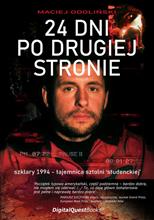 Odoliński, Maciej2022.16553124 dni po drugiej stronie :DigitalQuestBooks,265532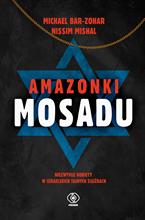 Bar-Zohar, Michael2022.265532Amazonki Mosadu :Dom Wydawniczy Rebis,365533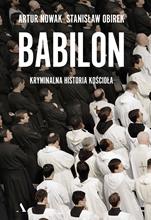 Babilon :2022.365533Babilon :Wydawnictwo Agora,465534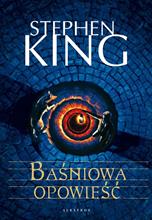 King, Stephen2022.465534Baśniowa opowieść /Wydawnictwo Albatros,565536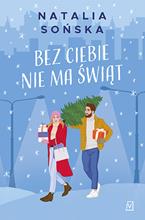 Sońska, Natalia2022.565536Bez ciebie nie ma świąt /Czwarta Strona Grupa Wydawnictwa Poznańskiego,665539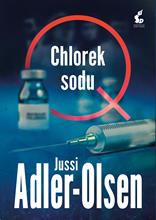 Adler-Olsen, Jussi2022.665539Chlorek sodu /Sonia Draga,765540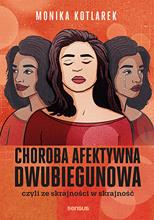 Kotlarek, Monikacopyright 2022.765540Choroba afektywna dwubiegunowa, czyli Ze skrajności w skrajność /Sensus,865542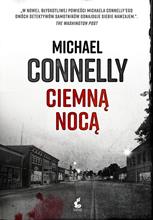 Connelly, Michael2022.865542Ciemną nocą /Wydawnictwo Sonia Draga,965546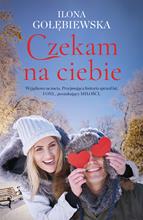 Gołębiewska, Ilona2022.965546Czekam na ciebie /Muza,1065548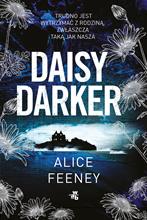 Feeney, Alice2022.1065548Daisy Darker /Wydawnictwo WAB,1165549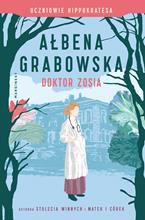 Grabowska, Ałbenacopyright 2022.1165549Doktor Zosia /Marginesy,1265550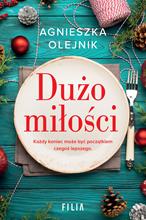 Olejnik, Agnieszka2022.1265550Dużo miłości /Filia,1365552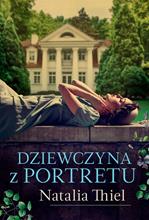 Thiel, Nataliacopyright 2022.1365552Dziewczyna z portretu /Zysk i S-ka Wydawnictwo,1465553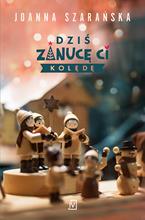 Szarańska, Joanna2022.1465553Dziś zanucę ci kolędę /Czwarta Strona,1565554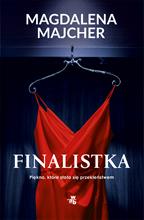 Majcher, Magdalena2022.1565554Finalistka /Wydawnictwo WAB,1665555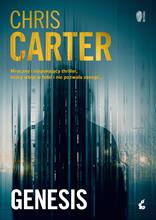 Carter, Chris2022.1665555Genesis /Wydawnictwo Sonia Draga,1765557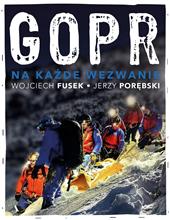 GOPR :2022.1765557GOPR :Wydawnictwo Agora,1865558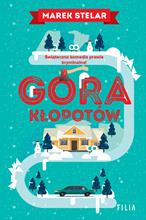 Stelar, Marek2022.1865558Góra kłopotów /Filia,1965561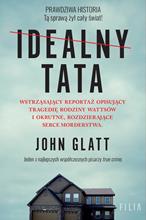 Glatt, John2022.1965561Idealny tata /Filia,2065565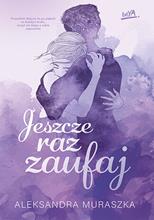 Muraszka, Aleksandracopyright 2022.2065565Jeszcze raz zaufaj /beYA,2165566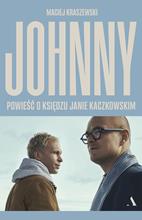 Kraszewski, Maciej2022.2165566Johnny :Wydawnictwo Agora,2265567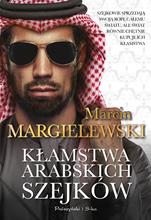 Margielewski, Marcin2022.2265567Kłamstwa arabskich szejków /Prószyński i S-ka,2365569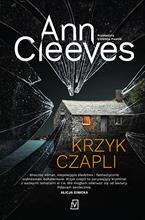 Cleeves, Anncopyright 2022.2365569Krzyk czapli /Czwarta Strona,2465572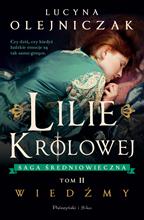 Gorzka, Mieczysławcopyright 2022.2465572Lilie /Skarpa Warszawska,2565575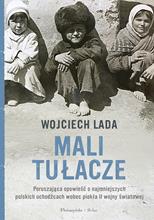 Lada, Wojciech2022.2565575Mali tułacze /Prószyński i S-ka,2665577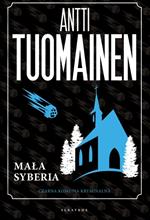 Tuomainen, Antti2022.2665577Mała Syberia /Albatros,2765578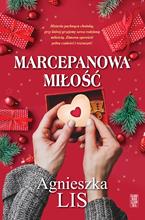 Lis, Agnieszkacopyright 2022.2765578Marcepanowa miłość /Czwarta Strona,2865579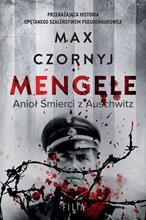 Czornyj, Maksymilian2022.2865579Mengele /Filia,2965583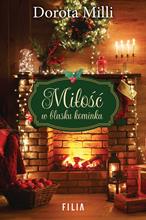 Milli, Dorota2022.2965583Miłość w blasku kominka /Filia,3065584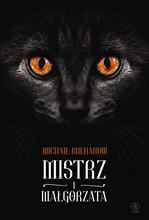 Bułhakow, Michaił2022.3065584Mistrz i Małgorzata /Dom Wydawniczy Rebis,3165586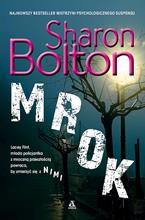 Bolton, S. J.2021.3165586Mrok /Amber,3265589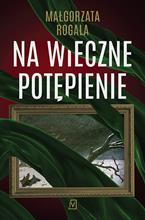 Rogala, Małgorzatacopyright 2022.3265589Na wieczne potępienie /Czwarta Strona - Grupa Wydawnictwa Poznańskiego,3365593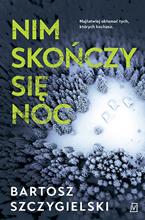 Szczygielski, Bartoszcopyright 2022.3365593Nim skończy się noc /Czwarta Strona,3465594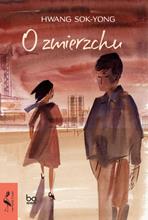 Hwang, Sok-yongcopyright 2022.3465594O zmierzchu /Bo.wiem,3565599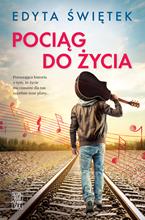 Świętek, Edyta2022.3565599Pociąg do życia /Skarpa Warszawska,3665600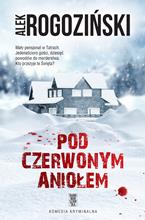 Rogoziński, Alekcopyright 2022.3665600Pod Czerwonym Aniołem /Skarpa Warszawska,3765601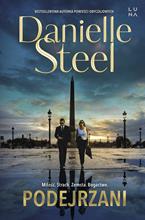 Steel, Danielle2022.3765601Podejrzani /Wydawnictwo Luna,3865602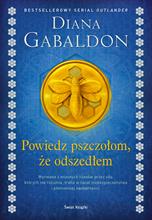 Gabaldon, Diana2022.3865602Powiedz pszczołom, że odszedłem /Wydawnictwo Świat Książki,3965603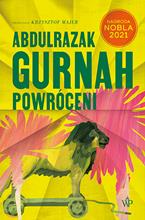 Gurnah, Abdulrazakcopyright 2022.3965603Powróceni /Wydawnictwo Poznańskie,4065605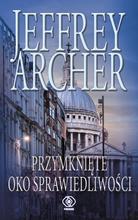 Archer, Jeffrey2022.4065605Przymknięte oko sprawiedliwości /Dom Wydawniczy Rebis,4165606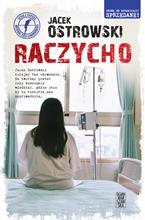 Ostrowski, Jacekcopyright 2022.4165606Raczycho /Skarpa Warszawska,4265611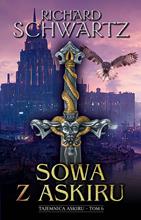 Schwartz, Richard2022.4265611Sowa z Askiru/Wydawnictwo Initium,4365618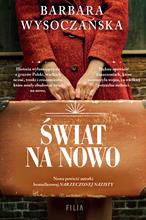 Wysoczańska, Barbara20224365618Świat na nowo /Filia,4465621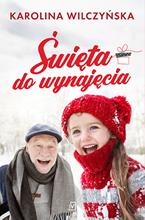 Wilczyńska, Karolina2022.4465621Święta do wynajęcia /Czwarta Strona,4565623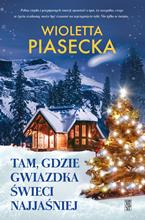 Piasecka, Wioletta2022.4565623Tam, gdzie gwiazdka świeci najjaśniej /Skarpa Warszawska,4665624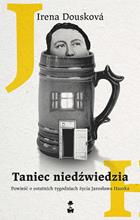 Dousková, Irenacopyright 2022.4665624Taniec niedźwiedzia /Wydawnictwo Stara Szkoła,4765625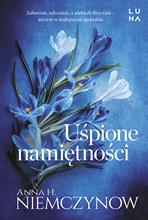 Niemczynow, Anna H.2022.4765625Uśpione namiętności /Wydawnictwo Luna,4865629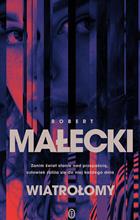 Małecki, Robert2022.4865629Wiatrołomy /Wydawnictwo Literackie,4965630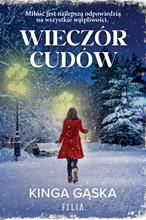 Gąska, Kinga2022.4965630Wieczór cudów /Filia,5065632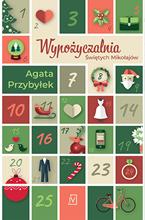 Przybyłek, Agata2022.5065632Wypożyczalnia Świętych Mikołajów /Czwarta Strona,5165633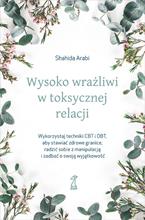 Arabi, Shahida2022.5165633Wysoko wrażliwi w toksycznej relacji :GWP,5265634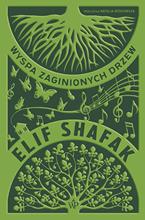 Şafak, Elifcopyright 2022.5265634Wyspa zaginionych drzew /Wydawnictwo Poznańskie,5365635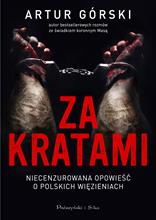 Górski, Artur2022.5365635Za kratami /Prószyński i S-ka,5465638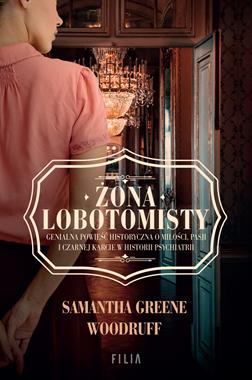 Greene Woodruff, Samantha2022.5465638Żona lobotomisty /Filia,5565645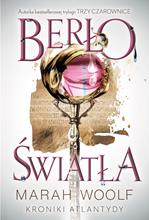 Woolf, Marah2022.5565645Berło światła /Jaguar,5665646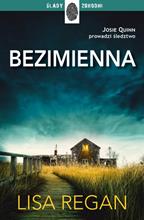 Regan, Lisa2022.5665646Bezimienna /Wydawnictwo Dolnośląskie,5765649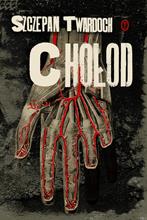 Twardoch, Szczepan20225765649Chołod /Wydawnictwo Literackie,5865651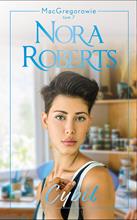 Roberts, Noracopyright 2022.5865651Cybil /Harper Collins,5965652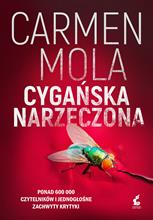 Mola, Carmen2022.5965652Cygańska narzeczona /Sonia Draga,6065656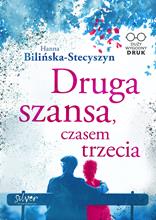 Bilińska-Stecyszyn, Hanna2022.6065656Druga szansa, czasem trzecia /Silver Oficyna Wydawnicza,6165660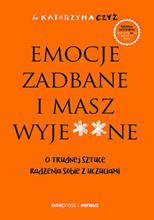 Niedzielska-Czyż, Katarzynacopyright 2022.6165660Emocje zadbane i masz wyje**ne :Helion S.A.,6265661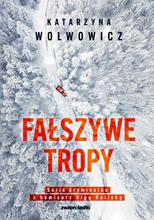 Wolwowicz, Katarzyna2022.6265661Fałszywe tropy /Zwierciadło,6365662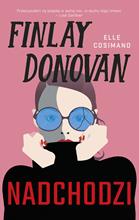 Cosimano, Elle2022.6365662Finlay Donovan nadchodzi /Warszawskie Wydawnictwo literackie Muza,6465664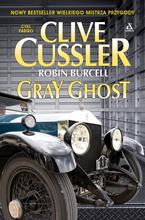 Cussler, Clive2022.6465664Gray Ghost /Amber,6565666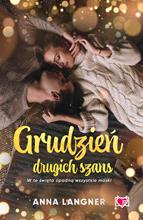 Langner, Anna2022.6565666Grudzień drugich szans /Wydawnictwo Kobiece,6665671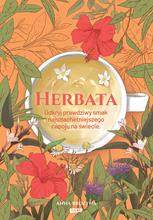 Brożyna, Anna2022.6665671Herbata :Wydawnictwo Znak,6765672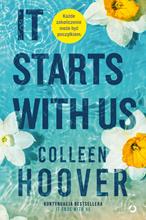 Hoover, Colleen2022.6765672It starts with us /Otwarte,6865677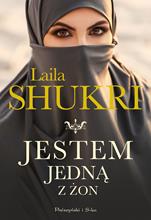 Shukri, Laila2022.6865677Jestem jedną z żon /Prószyński i S-ka,6965678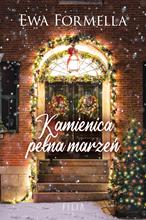 Formella, Ewa2022.6965678Kamienica pełna marzeń /Filia,7065680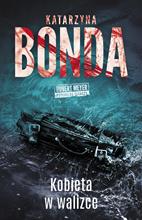 Bonda, Katarzyna2022.7065680Kobieta w walizce /Muza,7165681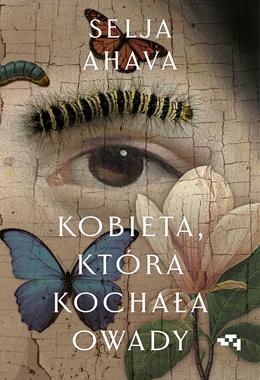 Ahava, Seljacopyright 2022.7165681Kobieta, która kochała owady /Relacja,7265682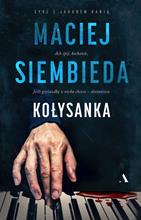 Siembieda, Maciej© 2022.7265682Kołysanka /Wydawnictwo Agora,7365683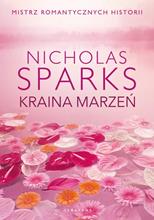 Sparks, Nicholas2022.7365683Kraina marzeń /Albatros,7465685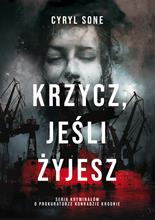 Sone, Cyryl2022.7465685Krzycz, jeśli żyjesz /Znak Koncept,7565694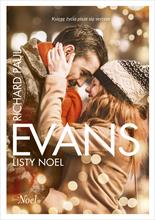 Evans, Richard Paul2022.7565694Listy Noel /Znak Litera Nova,7665697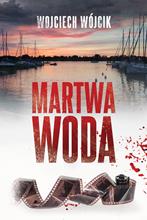 Wójcik, Wojciech2022.7665697Martwa woda /Wydawnictwo Zysk i S-ka,7765699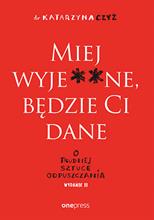 Niedzielska-Czyż, Katarzynacopyright 2021.7765699Miej wyje**ne, będzie ci dane :Helion SA,7865700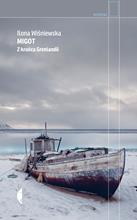 Wiśniewska-Weiss, Ilona2022.7865700Migot /Wydawnictwo Czarne,7965701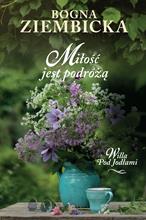 Ziembicka, Bogna2022.7965701Miłość jest podróżą /Wydawnictwo Filia,8065706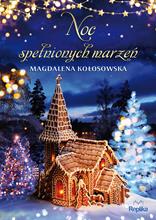 Kołosowska, Magdalena2022.8065706Noc spełnionych marzeń /Replika,8165709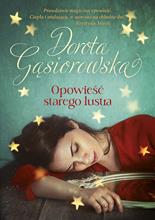 Gąsiorowska, Dorota2022.8165709Opowieść starego lustra /Znak Litera Nova - Społeczny Instytut Wydawniczy Znak,8265712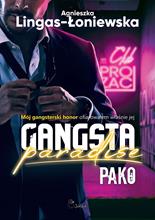 Lingas-Łoniewska, Agnieszkacopyright 2022.8265712Pako /JakBook,8365713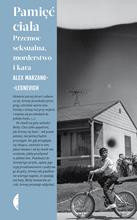 Marzano-Lesnevich, Alex2022.8365713Pamięć ciała :Wydawnictwo Czarne,8465714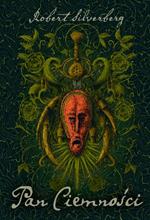 Silverberg, Robertlipiec 2022.8465714Pan Ciemności /Vesper,8565715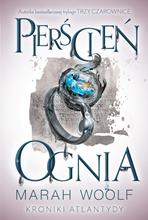 Woolf, Marah2022.8565715Pierścień ognia /Wydawnictwo Jaguar,8665717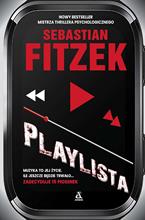 Fitzek, Sebastian2022.8665717Playlista /Amber,8765721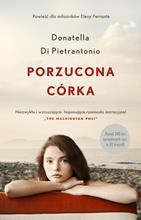 Di Pietrantonio, Donatella2022.8765721Porzucona córka /Mando,8865722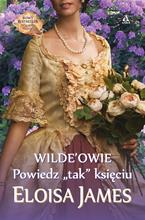 James, Eloisa2022.8865722Powiedz "tak" księciu /"Amber",8965724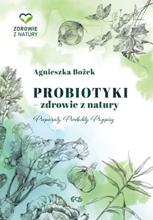 Agnieszka Brożekcopyright 2022.8965724Probiotyki :Agencja Wydawnicza "Egros",9065725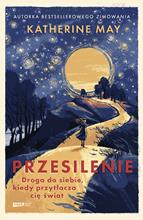 May, Katherine2022.9065725Przesilenie :Znak Litera Nova,9165727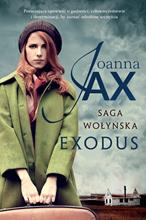 Jax, Joannacopyright 2022.9165727Exodus /Skarpa Warszawska,9265728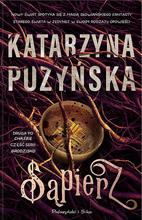 Puzyńska, Katarzyna2022.9265728Sąpierz /Prószyński i S-ka,9365731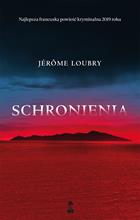 Loubry, Jérômecopyright 2022.9365731Schronienia /Wydawnictwo Stara Szkoła,9465732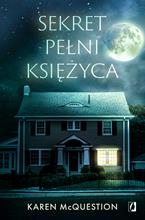 McQuestion, Karen2022.9465732Sekret pełni księżyca /Wydawnictwo Kobiece,9565734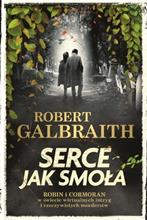 Rowling, J. K.copyright 2022.9565734Serce jak smoła /Wydawnictwo Dolnośląskie,9665735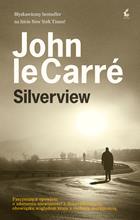 Le Carré, John2022.9665735Silverview /Wydawnictwo Sonia Draga,9765737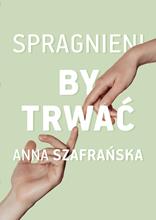 Szafrańska, Annacopyright 2021.9765737Spragnieni by trwać /Słowne z Uczuciem,9865738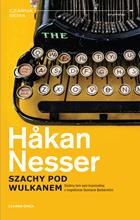 Nesser, Hakancopyright 2022.9865738Szachy pod wulkanem /Wydawnictwo Czarna Owca,9965739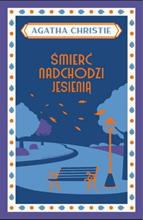 Christie, Agatha© 2022.9965739Śmierć nadchodzi jesienią /Wydawnictwo Dolnośląskie,10065742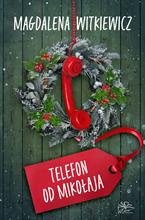 Witkiewicz, Magdalena2022.10065742Telefon od Mikołaja /Flow Wydawnictwo,10165748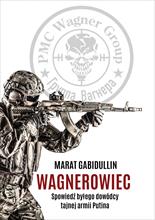 Gabidullin, Marat2022.10165748Wagnerowiec:Znak,10265751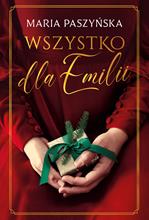 Paszyńska, Mariacopyright 2022.10265751Wszystko dla Emilii /Książnica,10365752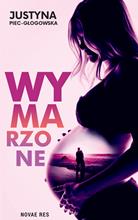 Piec-Głogowska, Justyna2022.10365752Wymarzone /Novae Res,10465753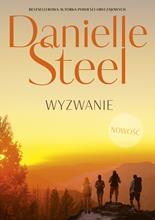 Steel, Danielle2022.10465753Wyzwanie /Między Słowami,10565754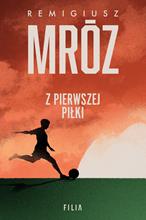 Mróz, Remigiusz2022.10565754Z pierwszej piłki /Filia,10665758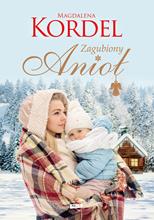 Kordel, Magdalena2022.10665758Zagubiony Anioł /Znak,10765759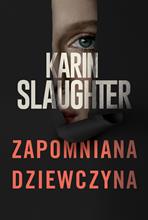 Slaughter, Karin2022.10765759Zapomniana dziewczyna /HarperCollins Polska,1076575910865761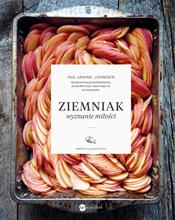 Johnsen, Ina-Janinecopyright 2022.10865761Ziemniak - wyznanie miłości :Wielka Litera,10965762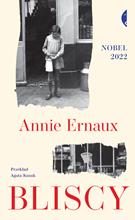 Ernaux, Annie2022.10965762Bliscy /Wydawnictwo Czarne,11065763Olejniczak, Lucyna2022.11065763Wiedźmy /Prószyński i S-ka,11165766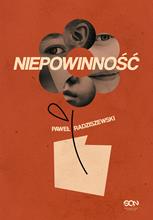 Radziszewski, Paweł2022.11165766Niepowinność /Wydawnictwo Sine Qua Non,11265767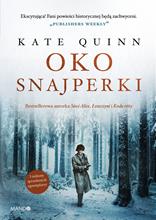 Quinn, Katecopyright 2022.11265767Oko snajperki /Mando - Wydawnictwo WAM,11365768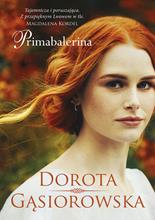 Gąsiorowska, Dorota2022.11365768Primabalerina /Znak,11465771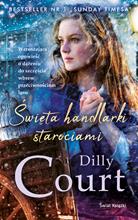 Court, Dilly2022.11465771Święta handlarki starociami /Świat Książki Wydawnictwo,11565773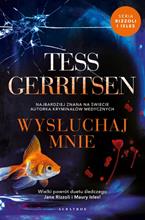 Gerritsen, Tess2022.11565773Wysłuchaj mnie /Wydawnictwo Albatros ,11665774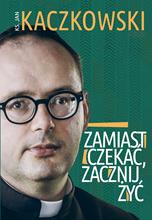 Kaczkowski, Jan2022.11665774Zamiast czekać, zacznij żyć /Wydawnictwo Znak,11765775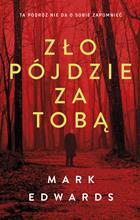 Edwards, Mark2022.11765775Zło pójdzie za tobą /Warszawskie Wydawnictwo Literackie Muza,